Personal Information				   	    Due by June 10, 20182018 Benedictine Spirituality Workshop and Retreat Prefer Nothing Whatever to Christ: Good Zeal on the JourneyDue by June 10, 2018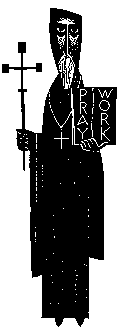 Please copy this sheet, complete the requested information,and return it by e-mail attachment toSr. Teresa Jackson, OSBmembership@stgertrudes.orgOR send this form with your photo toSr. Teresa Jackson, OSBMonastery of St. Gertrude 465 Keuterville Rd.Cottonwood, ID 83522  208) 962-3224Name ________________________________________________________________________Please indicate any special dietary needs.Please indicate and explain any disabilities or other special needs that require accommodation.Please indicate any musical instrument you can play and are willing to bring with you.Please identify a talent that you are willing to share to enhance the program or prayer.What experience have you had of prolonged solitude or silent retreats?  Silence is an important feature of the directed retreat which is part of BSWR.  How comfortable are you with an extended time of silence?  